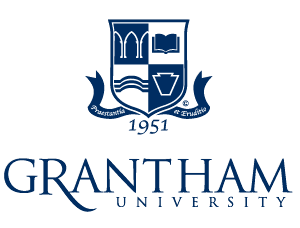 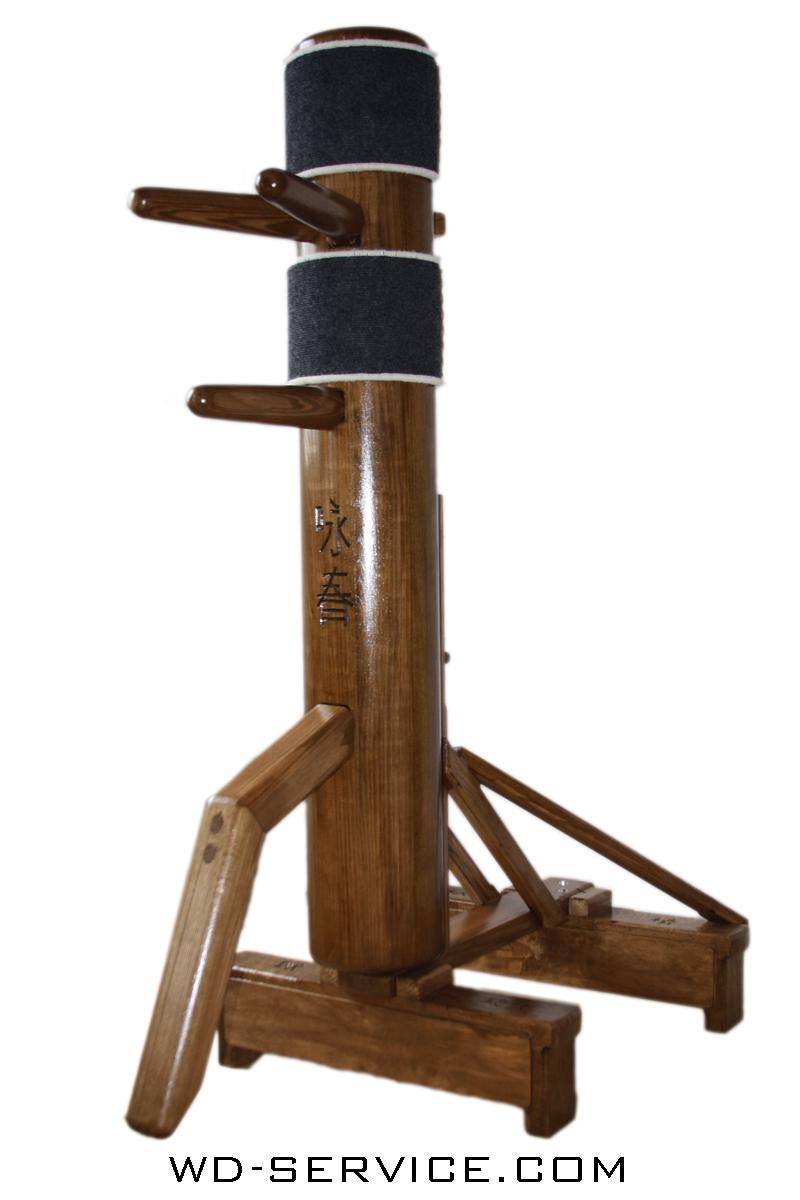 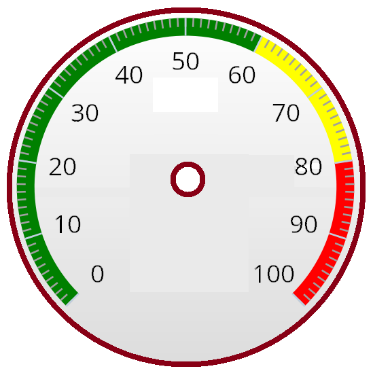       ROUND TIME                        SPEED                      REQUIRED FORCE               CALIBRATION